Solving Exp and Log equations Graphically - worksheetSolve the following equations graphically without technology

a) 



b) 


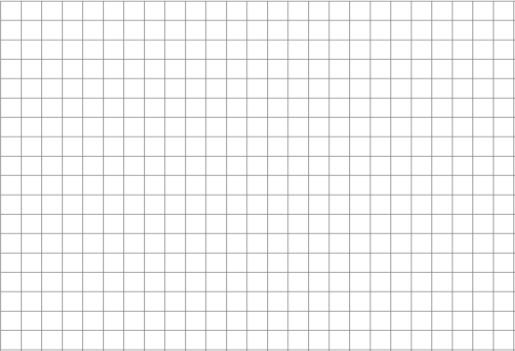 Solve the following equations graphically with your graphing calculator

a) 


b) 